Name/Logo der SchuleName/Logo der SchuleName/Logo der SchuleBetriebsanweisungFür das Arbeiten beimGasschmelzschweißenRaumverantwortlichRaumverantwortlichRaumverantwortlichGefahren für Mensch und UmweltGefahren für Mensch und UmweltGefahren für Mensch und UmweltGefahren für Mensch und UmweltGefahren für Mensch und UmweltGefahren für Mensch und UmweltGefahren für Mensch und Umwelt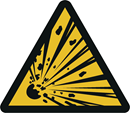 Brand- und Explosionsgefahr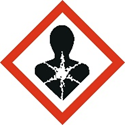 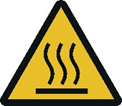 Einatmen von Schweißrauch Gefahren für Augen und Haut durch UV-StrahlenGefahr durch heiße OberflächenBrand- und ExplosionsgefahrEinatmen von Schweißrauch Gefahren für Augen und Haut durch UV-StrahlenGefahr durch heiße OberflächenBrand- und ExplosionsgefahrEinatmen von Schweißrauch Gefahren für Augen und Haut durch UV-StrahlenGefahr durch heiße OberflächenBrand- und ExplosionsgefahrEinatmen von Schweißrauch Gefahren für Augen und Haut durch UV-StrahlenGefahr durch heiße OberflächenBrand- und ExplosionsgefahrEinatmen von Schweißrauch Gefahren für Augen und Haut durch UV-StrahlenGefahr durch heiße OberflächenSchutzmaßnahmen und VerhaltensregelnSchutzmaßnahmen und VerhaltensregelnSchutzmaßnahmen und VerhaltensregelnSchutzmaßnahmen und VerhaltensregelnSchutzmaßnahmen und VerhaltensregelnSchutzmaßnahmen und VerhaltensregelnSchutzmaßnahmen und Verhaltensregeln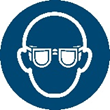 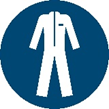 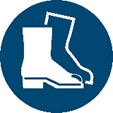 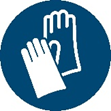 Vor Gebrauch Gerät und Schläuche auf Mängel prüfen (auch Gültigkeit der Prüfplaketten).   Vor Arbeitsbeginn die Absaugeinrichtung einschalten und bei Bedarf anpassenSchläuche vor Beschädigung schützen und stehende Gasflaschen vor Umfallen sichern Persönliche Schutzausrüstung tragen und auf sicheren Zustand achten:Hautschutz entsprechend Hautschutzplan durchführenSchweißerschutzhandschuhe mit Stulpen (ohne Metallniete) tragenSchutzbrille mit abgestimmten Schutzfilter tragenSchutzärmel, Gamaschen, Schürzen aus schwer entflammbarem Material oder Schweißerschutzanzug tragen. Dem Bereich entsprechende Sicherheitsschuhe tragenDarauf achten, dass auch Schweißhelfer die persönliche Schutzausrüstung tragenBlendschutzmaßnahmen für andere treffen (z.B. Vorhang schließen)Hähne vor dem Kuppeln der Schweißschläuche und zum Ende der Arbeiten schließenSchweiß- und Lötgeräte erst nach Einweisung benutzenGasflaschen nur mit aufgeschraubter Schutzkappe transportieren Bei Inbetriebnahme zuerst das Sauerstoffventil leicht öffnen Brennbare Stoffe sichern oder entfernen Beim Beenden der Arbeiten zuerst das Brennerventil schließenSauerstoffflaschen und deren Armaturen nicht mit Öl oder Fett in Berührung bringenSchweißstäbe am Ende wegen Verletzungsgefahr umbiegen.Auf weitere Brand- und Explosionsgefahren achtenVor Gebrauch Gerät und Schläuche auf Mängel prüfen (auch Gültigkeit der Prüfplaketten).   Vor Arbeitsbeginn die Absaugeinrichtung einschalten und bei Bedarf anpassenSchläuche vor Beschädigung schützen und stehende Gasflaschen vor Umfallen sichern Persönliche Schutzausrüstung tragen und auf sicheren Zustand achten:Hautschutz entsprechend Hautschutzplan durchführenSchweißerschutzhandschuhe mit Stulpen (ohne Metallniete) tragenSchutzbrille mit abgestimmten Schutzfilter tragenSchutzärmel, Gamaschen, Schürzen aus schwer entflammbarem Material oder Schweißerschutzanzug tragen. Dem Bereich entsprechende Sicherheitsschuhe tragenDarauf achten, dass auch Schweißhelfer die persönliche Schutzausrüstung tragenBlendschutzmaßnahmen für andere treffen (z.B. Vorhang schließen)Hähne vor dem Kuppeln der Schweißschläuche und zum Ende der Arbeiten schließenSchweiß- und Lötgeräte erst nach Einweisung benutzenGasflaschen nur mit aufgeschraubter Schutzkappe transportieren Bei Inbetriebnahme zuerst das Sauerstoffventil leicht öffnen Brennbare Stoffe sichern oder entfernen Beim Beenden der Arbeiten zuerst das Brennerventil schließenSauerstoffflaschen und deren Armaturen nicht mit Öl oder Fett in Berührung bringenSchweißstäbe am Ende wegen Verletzungsgefahr umbiegen.Auf weitere Brand- und Explosionsgefahren achtenVor Gebrauch Gerät und Schläuche auf Mängel prüfen (auch Gültigkeit der Prüfplaketten).   Vor Arbeitsbeginn die Absaugeinrichtung einschalten und bei Bedarf anpassenSchläuche vor Beschädigung schützen und stehende Gasflaschen vor Umfallen sichern Persönliche Schutzausrüstung tragen und auf sicheren Zustand achten:Hautschutz entsprechend Hautschutzplan durchführenSchweißerschutzhandschuhe mit Stulpen (ohne Metallniete) tragenSchutzbrille mit abgestimmten Schutzfilter tragenSchutzärmel, Gamaschen, Schürzen aus schwer entflammbarem Material oder Schweißerschutzanzug tragen. Dem Bereich entsprechende Sicherheitsschuhe tragenDarauf achten, dass auch Schweißhelfer die persönliche Schutzausrüstung tragenBlendschutzmaßnahmen für andere treffen (z.B. Vorhang schließen)Hähne vor dem Kuppeln der Schweißschläuche und zum Ende der Arbeiten schließenSchweiß- und Lötgeräte erst nach Einweisung benutzenGasflaschen nur mit aufgeschraubter Schutzkappe transportieren Bei Inbetriebnahme zuerst das Sauerstoffventil leicht öffnen Brennbare Stoffe sichern oder entfernen Beim Beenden der Arbeiten zuerst das Brennerventil schließenSauerstoffflaschen und deren Armaturen nicht mit Öl oder Fett in Berührung bringenSchweißstäbe am Ende wegen Verletzungsgefahr umbiegen.Auf weitere Brand- und Explosionsgefahren achtenVor Gebrauch Gerät und Schläuche auf Mängel prüfen (auch Gültigkeit der Prüfplaketten).   Vor Arbeitsbeginn die Absaugeinrichtung einschalten und bei Bedarf anpassenSchläuche vor Beschädigung schützen und stehende Gasflaschen vor Umfallen sichern Persönliche Schutzausrüstung tragen und auf sicheren Zustand achten:Hautschutz entsprechend Hautschutzplan durchführenSchweißerschutzhandschuhe mit Stulpen (ohne Metallniete) tragenSchutzbrille mit abgestimmten Schutzfilter tragenSchutzärmel, Gamaschen, Schürzen aus schwer entflammbarem Material oder Schweißerschutzanzug tragen. Dem Bereich entsprechende Sicherheitsschuhe tragenDarauf achten, dass auch Schweißhelfer die persönliche Schutzausrüstung tragenBlendschutzmaßnahmen für andere treffen (z.B. Vorhang schließen)Hähne vor dem Kuppeln der Schweißschläuche und zum Ende der Arbeiten schließenSchweiß- und Lötgeräte erst nach Einweisung benutzenGasflaschen nur mit aufgeschraubter Schutzkappe transportieren Bei Inbetriebnahme zuerst das Sauerstoffventil leicht öffnen Brennbare Stoffe sichern oder entfernen Beim Beenden der Arbeiten zuerst das Brennerventil schließenSauerstoffflaschen und deren Armaturen nicht mit Öl oder Fett in Berührung bringenSchweißstäbe am Ende wegen Verletzungsgefahr umbiegen.Auf weitere Brand- und Explosionsgefahren achtenVerhalten bei Störungen und im GefahrenfallVerhalten bei Störungen und im GefahrenfallVerhalten bei Störungen und im GefahrenfallVerhalten bei Störungen und im GefahrenfallVerhalten bei Störungen und im GefahrenfallVerhalten bei Störungen und im GefahrenfallVerhalten bei Störungen und im Gefahrenfall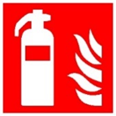 Mängel an den Gasflaschen und Schläuchen sind umgehend dem Lehrer zu meldenLehrer informierenIm Brandfall Löschversuch unternehmenMängel an den Gasflaschen und Schläuchen sind umgehend dem Lehrer zu meldenLehrer informierenIm Brandfall Löschversuch unternehmenMängel an den Gasflaschen und Schläuchen sind umgehend dem Lehrer zu meldenLehrer informierenIm Brandfall Löschversuch unternehmenMängel an den Gasflaschen und Schläuchen sind umgehend dem Lehrer zu meldenLehrer informierenIm Brandfall Löschversuch unternehmenErste HilfeErste HilfeErste HilfeErste HilfeErste HilfeErste HilfeErste HilfeDen Lehrer (Ersthelfer) informieren (siehe Alarmplan).Verletzungen sofort versorgenEintragung in das Verbandbuch vornehmen      Notruf: 112					Krankentransport:  19222Den Lehrer (Ersthelfer) informieren (siehe Alarmplan).Verletzungen sofort versorgenEintragung in das Verbandbuch vornehmen      Notruf: 112					Krankentransport:  19222Den Lehrer (Ersthelfer) informieren (siehe Alarmplan).Verletzungen sofort versorgenEintragung in das Verbandbuch vornehmen      Notruf: 112					Krankentransport:  19222Den Lehrer (Ersthelfer) informieren (siehe Alarmplan).Verletzungen sofort versorgenEintragung in das Verbandbuch vornehmen      Notruf: 112					Krankentransport:  19222InstandhaltungInstandhaltungInstandhaltungInstandhaltungInstandhaltungInstandhaltungInstandhaltungInstandsetzung nur durch beauftragte und unterwiesene PersonenArbeitsplatz nach Arbeitsende reinigenRegelmäßige Prüfung der Gasflaschen und SchläucheInstandsetzung nur durch beauftragte und unterwiesene PersonenArbeitsplatz nach Arbeitsende reinigenRegelmäßige Prüfung der Gasflaschen und SchläucheInstandsetzung nur durch beauftragte und unterwiesene PersonenArbeitsplatz nach Arbeitsende reinigenRegelmäßige Prüfung der Gasflaschen und SchläucheInstandsetzung nur durch beauftragte und unterwiesene PersonenArbeitsplatz nach Arbeitsende reinigenRegelmäßige Prüfung der Gasflaschen und SchläucheFreigabe:Bearbeitung:27. April 2021Freigabe:SchulleitungBearbeitung:27. April 2021